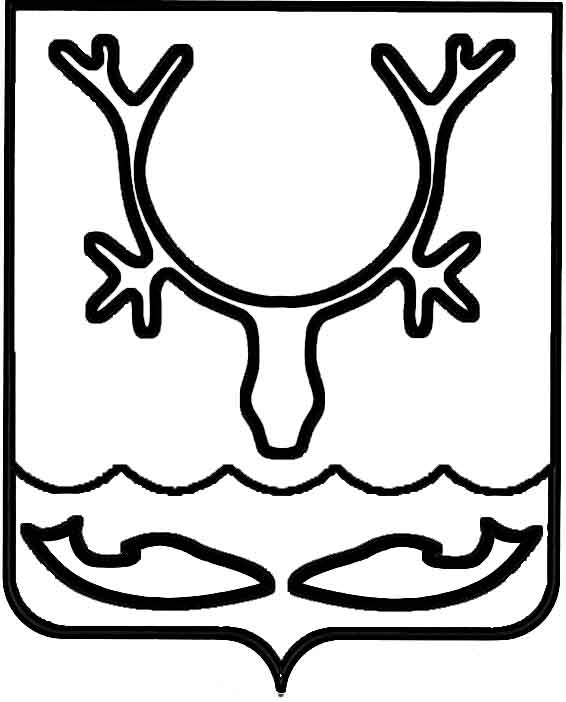 Администрация МО "Городской округ "Город Нарьян-Мар"ПОСТАНОВЛЕНИЕот “____” __________________ № ____________		г. Нарьян-МарВ соответствии с Порядком обслуживания населения на муниципальных маршрутах МО "Городской округ "Город Нарьян-Мар", утвержденным постановлением Администрации МО "Городской округ "Город Нарьян-Мар"                      от 18.10.2016 № 1088, в связи с вводом в эксплуатацию новых автомобильных дорог Администрация МО "Городской округ "Город Нарьян-Мар" П О С Т А Н О В Л Я Е Т:1.	Внести следующие изменения в маршрут № 6 "Старый аэропорт –                    ул. Ленина":-	путь следования маршрута: ул. Российская – ул. Авиаторов – ул. Швецова – ул. Пионерская – ул. Ленина – ул. Пионерская – ул. Швецова – ул. Авиаторов –                ул. Российская;-	автобусные остановки по пути следования маршрута: ул. Российская –            ул. Аэродромная – ул. Полярных летчиков – ул. Швецова – ул. Пионерская –             Школа № 3 – АО "Вита" – ул. Ленина – АО "Вита" – Школа № 3 – ул. Октябрьская – ул. Пионерская – ул. Швецова – ул. Аэродромная – ул. Российская.2.	Утвердить схему автобусного маршрута № 6 "Старый аэропорт –                       ул. Ленина" (Приложение 1).3.	Утвердить реестр муниципальных маршрутов регулярных перевозок МО "Городской округ "Город Нарьян-Мар" (Приложение 2).4.	Управлению организационно-информационного обеспечения Администрации МО "Городской округ "Город Нарьян-Мар":-	проинформировать население через газету "Наш город" и сайт Администрации МО "Городской округ "Город Нарьян-Мар" об изменении движения автобусного маршрута № 6 "Старый аэропорт – ул. Ленина";-	разместить на сайте Администрации МО "Городской округ "Город Нарьян-Мар" реестр муниципальных маршрутов регулярных перевозок МО "Городской округ "Город Нарьян-Мар" в разделе: Главная /Администрация города /Информация/ Общественный транспорт.5.	МУП "Нарьян-Марское АТП":-	внести соответствующие изменения в паспорт автобусного маршрута № 6 "Старый аэропорт – ул. Ленина";-	обеспечить с 15.11.2016 движение автобусов по измененному маршруту № 6 "Старый аэропорт – ул. Ленина", заблаговременно разместить на автобусных остановках объявление об изменении маршрута и схему маршрута.5.	Контроль за исполнением настоящего постановления возложить на первого заместителя главы Администрации МО "Городской округ "Город Нарьян-Мар" А.Б.Бебенина.6.	Настоящее постановление вступает в силу с момента подписания.0211.20161153Об изменении автобусного маршрута № 6 "Старый аэропорт – ул. Ленина" и                          утверждении реестра автобусных маршрутовГлава МО "Городской округ "Город Нарьян-Мар" Т.В.Федорова